КОМИТЕТ ПО ТРУДУ И ЗАНЯТОСТИ НАСЕЛЕНИЯВОЛГОГРАДСКОЙ ОБЛАСТИПРИКАЗот 25 февраля 2015 г. N 63ОБ ОБЩЕСТВЕННОМ СОВЕТЕ ПРИ КОМИТЕТЕ ПО ТРУДУ И ЗАНЯТОСТИНАСЕЛЕНИЯ ВОЛГОГРАДСКОЙ ОБЛАСТИВ соответствии с постановлением Губернатора Волгоградской области от 12 мая 2012 г. N 317 "Об образовании общественных советов при органах исполнительной власти Волгоградской области" приказываю:1. Образовать общественный совет при комитете по труду и занятости населения Волгоградской области и утвердить его состав согласно приложению.2. Утвердить прилагаемое Положение об общественном совете при комитете по труду и занятости населения Волгоградской области.(Положение утратило силу с 07.04.2023. - Приказ комитета по труду и занятости населения Волгоградской обл. от 07.04.2023 N 109)3. Признать утратившим силу приказ министерства труда и занятости населения Волгоградской области от 15 июня 2012 г. N 107-д "Об общественном совете при министерстве труда и занятости населения Волгоградской области".4. Контроль исполнения приказа оставляю за собой.5. Настоящий приказ вступает в силу со дня подписания и подлежит официальному опубликованию.Председателькомитета по трудуи занятости населенияВолгоградской областиД.П.ЛОКТИОНОВПриложениек приказукомитета по трудуи занятости населенияВолгоградской областиот 25 февраля 2015 г. N 63СОСТАВОБЩЕСТВЕННОГО СОВЕТА ПРИ КОМИТЕТЕ ПО ТРУДУ И ЗАНЯТОСТИНАСЕЛЕНИЯ ВОЛГОГРАДСКОЙ ОБЛАСТИУтвержденоприказомкомитета по трудуи занятости населенияВолгоградской областиот 25 февраля 2015 г. N 63ПОЛОЖЕНИЕОБ ОБЩЕСТВЕННОМ СОВЕТЕ ПРИ КОМИТЕТЕ ПО ТРУДУ И ЗАНЯТОСТИНАСЕЛЕНИЯ ВОЛГОГРАДСКОЙ ОБЛАСТИУтратило силу с 07.04.2023. - Приказ комитета по труду и занятости населения Волгоградской обл. от 07.04.2023 N 109.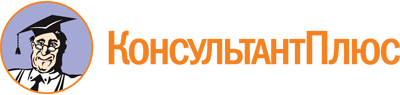 Приказ комитета по труду и занятости населения Волгоградской обл. от 25.02.2015 N 63
(ред. от 07.04.2023)
"Об общественном совете при комитете по труду и занятости населения Волгоградской области"Документ предоставлен КонсультантПлюс

www.consultant.ru

Дата сохранения: 02.06.2023
 Список изменяющих документов(в ред. приказов комитета по труду и занятости населенияВолгоградской обл. от 06.04.2017 N 149, от 23.06.2017 N 278,от 11.11.2019 N 435, от 25.05.2020 N 248, от 10.08.2020 N 340,от 23.09.2020 N 397, от 16.11.2020 N 470, от 15.08.2022 N 278,от 07.04.2023 N 109)Список изменяющих документов(в ред. приказов комитета по труду и занятости населения Волгоградской обл.от 25.05.2020 N 248, от 16.11.2020 N 470, от 15.08.2022 N 278)КулыгинаНина Яковлевна-председатель Волгоградской областной общественной организации Российского профессионального союза работников химических отраслей промышленности "Росхимпрофсоюз", председатель Общественного советаСелезневВиктор Николаевич-атаман Волгоградской областной общественной организации "Волгоградский округ донских казаков", секретарь Общественного советаАзовцевМарк Анатольевич-заведующий юридической клиникой Волгоградского государственного университета, старший преподаватель кафедры предпринимательского права, арбитражного и гражданского процесса Института права Волгоградского государственного университетаГущинаЕлена Геннадьевна-доктор экономических наук, профессор, заведующий кафедрой менеджмента и маркетинга института экономики и управления Волгоградского государственного университетаКалининаАлла Эдуардовна-доктор экономических наук, профессор, ректор Волгоградского государственного университетаПолетаевНиколай Иванович-исполнительный директор некоммерческого партнерства "Совет директоров предприятий и организаций Волгоградской области"ТрубинаНаталья Витальевна-член Президиума Волгоградского регионального отделения Союза женщин России, председатель женского Совета г. Волгограда